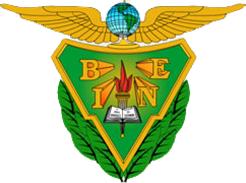 ¿Qué es una página web?Una página web se define como un documento electrónico el cual contiene información textual, visual y/o sonora que se encuentra alojado en un servidor y puede ser accesible mediante el uso de navegadores. Una página web forma parte de una colección de otras páginas webs dando lugar al denominado sitio web el cual se encuentra identificado bajo el nombre de un dominio.La creación y desarrollo de una página web se realiza bajo un lenguaje de programación capaz de ser interpretados por los navegadores, lenguajes como el HTML, PHP, ASP, JSP o RUBY son ejemplos entre otros. Al inicio de la era de internet accesible, sobre los años 90, era necesario el conocimiento de algún lenguaje de programación para el desarrollo de una web, siendo una tarea encomendada a personas con altos conocimientos informáticos, hoy en día contamos con software especializado capaz de trabajar como un editor de texto ,estilo Word, que transforman toda la información insertada en un lenguaje de programación capaz de ser interpretado por los navegadores, de esta forma se liberalizó y se globalizó la creación de páginas webs con apenas unos escasos conocimientos informáticos, programas como Dreamweaver, Amaya, Sharepoint Designer o Mozilla Composer son entre otros los denominados WYSIWYG (acrónimo del inglés " lo que ves es lo que obtienes") capaces de crear complejas páginas webs con el entorno de un simple editor de texto.Clasificación y tipos de páginas WebPodemos agrupar o clasificar todas las páginas webs en 2 grandes grupos:Webs estáticas.Webs dinámicas.Las webs estáticas son aquellas cuya información no varía en un tiempo a medio o a corto plazo, también se las reconoce puesto que no interactúan con el usuario o navegante, su lenguaje de programación está basado en HTML y están compuestas principalmente de textos e imágenes.Las webs estáticas fueron el primer tipo de páginas que aparecieron durante el desarrollo y expansión de Internet, su creación y desarrollo es relativamente fácil al disponer de programas estilos editores de texto que nos permiten programarlas sin tener conocimiento ninguno sobre HTML, esto es una de las grandes ventajas que presentan este tipo de páginas. Por otro lado cada vez que se necesite modificar alguna parte de la web es necesario conectarse al servidor donde está alojado y subir los documentos modificados, cosa que conlleva tiempo y esfuerzo.Las webs dinámicas son aquellas que son capaces de interactuar con el usuario o navegante dado a que están conectadas con bases de datos que permiten el desarrollo de aplicaciones webs, su principal ventaja es la personalización de la web en función del usuario así como la rapidez de modificación de los contenidos. Este tipo de webs están desarrolladas bajo lenguajes de programación como PHP, ASP, JSP o RUBY, el manejo de dichos lenguajes requiere de ciertos conocimientos informáticos.Las webs dinámicas y estáticas pueden clasificarse a su vez en páginas webs:PrivadasPúblicasLas páginas privadas son aquellas que solo pueden acceder un número limitado de personas que puedan ser identificadas y reconocidas por el sistema de acceso, mientras que las públicas son accesibles por cualquier persona que disponga de una conexión a Internet.Hoy en día dentro de un mismo sitio web existen las 4 clases de páginas descritas anteriormente, por ejemplo el acceso a nuestra cuenta bancaria es una página dinámica dado a que el saldo disponible cambia instantáneamente cuando realizamos una compra, a su vez es una página privada puesto que su acceso está restringido a las personas que puedan autentificarse mediante claves o password. Pero dentro de la página web de nuestro banco encontramos páginas estáticas como direcciones de contacto o información global sobre el sitio como las políticas de uso, a su vez estas páginas son públicas dado a que se requiere ningún tipo de autentificación para acceder a ellas.Acerca de la generación de contenido en nuestras páginas de Internet, del HTML5, del posicionamiento en buscadores, de la web 2.0, etc.                                        Las características más imprescindibles que su página debe de cumplir para incrementar su efectividad, credibilidad y éxito.1.-Utilidad.
El contenido debe de ser útil para el usuario y relacionado con su búsqueda y temáticas del sitio. De lo contrario abandonará la página a los pocos segundos para no volver en un tiempo.2.-Facilidad de navegación.
No saber dónde está el usuario en cada momento y no encontrar la información rápidamente es otro aspecto que hará al navegante cansarse y abandonar el sitio.3.- Apariencia.
La apariencia de un sitio es fundamental. Ten en cuenta tus colores corporativos, pero no uses colores fuertes ya que causan fatiga y rechazo. Recuerda que un buen contenido puede parecer malo si la apariencia no es la adecuada.4.-Estructura clara.
La información mostrada debe de estar bien estructurada, haciéndo que esta se presente de manera clara. Un aspecto a tener en cuenta es la posición de la información y la longitud de esta, ya que el usuario tiende a cansarse.5.- Información actualizada, sencilla, creíble y concisa.
La información deberá ser lo más sencilla y concisa posible, pero suficiente. También deberá ser creíble, de lo contrario no será si quiera tenida en cuenta por la mayoría de visitantes. Obviamente deberá estar lo más actualizada posible dado que de lo contrario el usuario concibe la información como poco útil, antigua y se le causará una mala impresión de la empresa.6.- Rapidez de descarga.
Páginas que tardan demasiado en cargar están abocadas al fracaso. Así que hazlas lo más ligeras posible y elige un buen hosting.7.- Pocos clicks.
Fundamental. Cuanto más rápido, mejor.8.- Evita malos hábitos.
Registros innecesarios, ventanas emergentes, obligatoriedad de instalar software, enlaces que no funcionan, contenido que no existe, etc. Son elementos que mayor rechazo provocan entre los internautas.9.- Interactividad.
En la era social, la web también ha de serlo. El usuario ya no solo demanda información sino, además, la posibilidad de interactuar en la misma página.10.- Información de contacto.
Su sitio ganará en credibilidad y confianza al ofrecer información de contacto de su empresa.Concluyendo, no espere tener éxito con su portal si no cumple con unas mínimas características. Y no olvide medir sus resultados para detectar sus puntos débiles y corregirlos.Ejemplo de Pagina webhttp://www.nlm.nih.gov/medlineplus/spanish/nutrition.html 